問題　下の図形の色をぬった部分の面積の求め方を考え、説明しましょう。（映像を見て、下の図にかきこんで考えてみましょう。）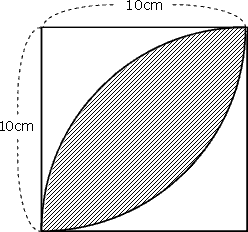 考え方Ⅰ「直接、図形の面積を求める方法」                    考え方Ⅱ「必要のない部分を求めて、取り除く方法」10×10＝10010×10×3.14÷4＝78.5100 − 78.5＝21.５【チャレンジ問題】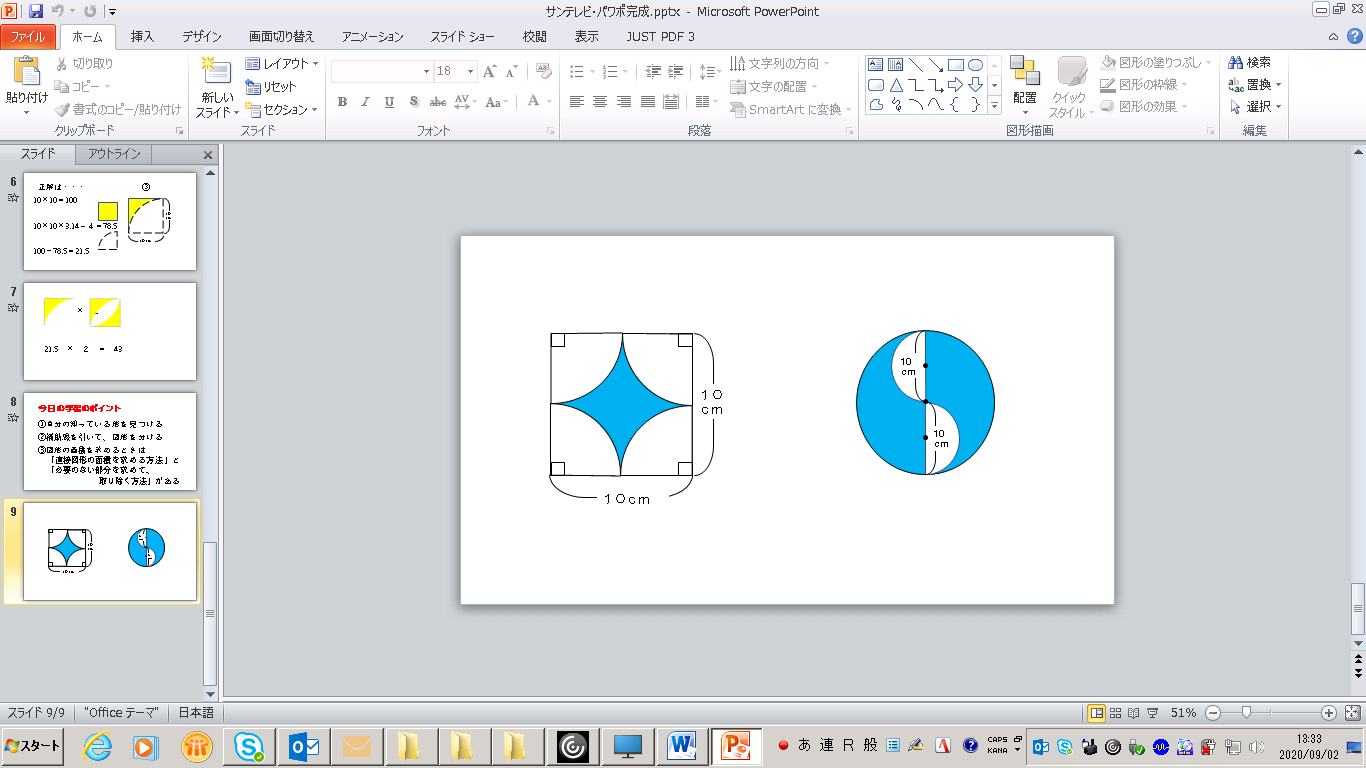 